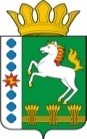 КОНТРОЛЬНО-СЧЕТНЫЙ ОРГАН ШАРЫПОВСКОГО МУНИЦИПАЛЬНОГО ОКРУГАКрасноярского краяЗаключениена проект Постановления администрации Шарыповского муниципального округа «О внесении изменений в постановление администрации Шарыповского муниципального округа  от 14.04.2021 № 285-п «Об утверждении муниципальной программы Шарыповского муниципального округа  «Реформирование и модернизация жилищно-коммунального хозяйства и повышение энергетической эффективности» (в ред. от 30.08.2021) 08 февраля 2022 года 					        	                         № 09Настоящее экспертное заключение подготовлено Контрольно – счетным органом Шарыповского муниципального округа Красноярского края на основании ст. 157 Бюджетного  кодекса Российской Федерации, ст. 9 Федерального закона от 07.02.2011 № 6-ФЗ «Об общих принципах организации и деятельности контрольно – счетных органов субъектов Российской Федерации и муниципальных образований», ст. 15 Решения Шарыповского окружного Совета депутатов от 14.12.2020 № 5-32р «Об утверждении Положения о Контрольно – счетном органе Шарыповского муниципального округа Красноярского края» и в соответствии со стандартом организации деятельности Контрольно-счетного органа Шарыповского муниципального округа Красноярского края СОД 2 «Организация, проведение и оформление результатов финансово-экономической экспертизы проектов Решений Шарыповского окружного Совета депутатов и нормативно-правовых актов по бюджетно-финансовым вопросам и вопросам использования муниципального имущества и проектов муниципальных программ» утвержденного приказом Контрольно-счетного органа Шарыповского муниципального округа Красноярского края от 25.01.2021 № 03.Представленный на экспертизу проект Постановления администрации Шарыповского муниципального округа Красноярского края «О внесении изменений в постановление администрации Шарыповского муниципального округа  от 14.04.2021 № 285-п «Об утверждении муниципальной программы Шарыповского муниципального округа  «Реформирование и модернизация жилищно-коммунального хозяйства и повышение энергетической эффективности» (в ред. от 30.08.2021) направлен в Контрольно – счетный орган Шарыповского муниципального округа Красноярского края 04 февраля 2022 года, разработчиком данного проекта Постановления является муниципальное казенное учреждение «Управление службы заказчика» администрации Шарыповского муниципального округа. Основанием для разработки муниципальной программы являются:- статья 179 Бюджетного кодекса Российской Федерации;- постановление администрации Шарыповского муниципального округа от 13.04.2021 № 288-п «Об утверждении Порядка принятия решений о разработке муниципальных программ Шарыповского муниципального округа, их формирования и реализации»;- распоряжение администрации Шарыповского муниципального округа от 21.07.2021 № 374-р «Об утверждении перечня муниципальных программ Шарыповского муниципального округа».Ответственный исполнитель муниципальной программы администрация Шарыповского муниципального округа Красноярского края.Мероприятие проведено 07-08 февраля 2022 года.В ходе подготовки заключения Контрольно – счетным органом Шарыповского муниципального округа Красноярского края были проанализированы следующие материалы:- проект Постановления администрации Шарыповского муниципального округа Красноярского края «О внесении изменений в постановление администрации Шарыповского муниципального округа  от 14.04.2021 № 285-п «Об утверждении муниципальной программы Шарыповского муниципального округа  «Реформирование и модернизация жилищно-коммунального хозяйства и повышение энергетической эффективности» (в ред. от 30.08.2021);-  паспорт муниципальной программы «Реформирование и модернизация жилищно-коммунального хозяйства и повышение энергетической эффективности».Подпрограммы муниципальной программы:Модернизация, реконструкция и капитальный ремонт объектов коммунальной инфраструктуры.Энергосбережение и повышение энергетической эффективности.Обращение с отходами на территории Шарыповского муниципального округа.Благоустройство сельских территорий.Обеспечение реализации муниципальной программы и прочие мероприятия.Рассмотрев представленные материалы к проекту Постановления муниципальной программы «Реформирование и модернизация жилищно-коммунального хозяйства и повышение энергетической эффективности» установлено следующее:В соответствии с проектом паспорта Программы происходит изменение по строке (пункту) «Ресурсное обеспечение муниципальной программы», после внесения изменений строка  будет читаться:Увеличение бюджетных ассигнований по муниципальной программе в 2021 году в сумме 635 884,04 руб. (0,43%), в том числе:- за счет средств краевого бюджета в сумме 268 100,00 руб. (0,30%);- за счет средств бюджета округа в сумме 367 784,04 руб. (0,64%).В соответствии с паспортом подпрограммы «Модернизация, реконструкция и капитальный ремонт объектов коммунальной инфраструктуры» вносятся изменения по строке (пункту) «Объемы и источники финансирования подпрограммы». После внесения изменений строка будет читаться:Увеличение бюджетных ассигнований по подпрограмме «Модернизация, реконструкция и капитальный ремонт объектов коммунальной инфраструктуры» в 2021 году за счет средств бюджета округа в сумме 265 914,37 руб. (4,29%) на новое мероприятие 1.36 «Текущий ремонт сетей теплоснабжения с. Парная пер. Школьный от котельной до колодца № 2».Перераспределение бюджетных ассигнований по подпрограмме «Модернизация, реконструкция и капитальный ремонт объектов коммунальной инфраструктуры» в 2021 году за счет средств бюджета округа:в сумме 765 900,00 руб., в том числе: с мероприятий 1.23 «Установка системы водоподготовки в котельной по ул. Школьная в с. Большое Озеро» в сумме 380 450,00 руб. и с мероприятия 1.24 «Установка системы водоподготовки в котельной по пер. Школьный с. Парная» в сумме 385 450,00 руб. на новые мероприятия:- мероприятие 1.36 «Текущий ремонт сетей теплоснабжения с.Парная пер. Школьный от котельной до колодца № 2» в сумме 16 870,43 руб.;- мероприятие 1.37 «Текущий ремонт сетей теплоснабжения с. Новоалтатка ул. Советская напротив жилых домов № 9, № 11» в сумме 122 147,57 руб.;- мероприятие 1.38 «Замена насосов на водонапорных башнях с. Березовское ул. Советская 25Б, д. Скрипачи ул. Верхняя сооружение №2, с. Новоалтатка ул. Западная сооружение №1, п. Крутоярский ул. Советская сооружение №1» в сумме 465 074,00 руб.;- мероприятие 1.24 «Устройство скважины в д. Сартачуль по ул. Центральная» в сумме 95 808,00 руб.; в сумме 427 038,73 руб., с мероприятия 1.1«Резерв средств на решение вопросов в сфере жилищно-коммунального хозяйства» на новые мероприятия:- мероприятие 1.39 «Установка люков по ул. Восточная в с. Новоалтатка» в сумме 5 537,00 руб.;- мероприятие 1.40 «Текущий ремонт сетей водоснабжения по ул. Калинина в с. Темра» в сумме 21 433,47 руб.;- мероприятие 1.41 «Текущий ремонт сетей водоснабжения на перекрестке ул. Гагарина и ул. Новая в д. Гляден» в сумме 52 896,00 руб.;- мероприятие 1.42 «Замена насоса на водонапорной башне по ул. Чапаева, 80 А в д. Гляден» в сумме 104 114,89 руб.;- мероприятие 1.43 «Замена насоса на водонапорной башне по ул. Школьная, 33 Б в с. Малое Озеро» в сумме 33 079,33 руб.;- мероприятие 1.44 «Текущий ремонт сетей отопления к жилому дому №6 по ул. Советская в с. Новоалтатка» в сумме 26 255,06 руб.;- мероприятие 1.45 «Замена отсечных кранов на сетях отопления по ул. Западная и установка люков по ул. Восточная в с. Новоалтатка» в сумме 11 367,80 руб.;- мероприятие 1.46 «Замена запорной арматуры в котельной по ул. Школьная, 29 в с. Новоалтатка» в сумме 63 509,19  руб.;- мероприятие 1.47 «Изготовление и монтаж площадки под циклон в котельной по ул. Школьная, 29 в с. Новоалтатка» в сумме 108 845,99 руб.в сумме 660 200,00 руб., с мероприятия 1.26 «Установка системы водоподготовки в котельной по ул. Школьная, 29 с. Новоалтатка» на новые мероприятия:- мероприятие 1.1«Текущий ремонт дымососа и кровли в котельной по ул. Советская 61/1 в с. Березовское» в сумме 43 615,82 руб.;- мероприятие 1.23 «Замена запорной арматуры в тепловых камерах ТК-6 по ул. Школьная и ТК-12 по ул. Советская в с. Березовское» в сумме 14 022,65 руб.;- мероприятие 1.26 «Устройство тепловой камеры на сетях теплоснабжения по ул. Советская в с. Березовское» в сумме 28 812,60 руб.;- мероприятие1.30 «Установка системы водоподготовки в котельной квартал Путейский, 41 в п. Инголь» в сумме 3 403,20 руб.;- мероприятие 1.48 «Текущий ремонт сетей водоотведения по ул. Автодорожников в с. Холмогорское» в сумме 52 790,45 руб.;- мероприятие 1.49 «Замена насоса на КНС-2 в с. Холмогорское, ул. Декабристов, 28А» в сумме 137 765,29 руб.;- мероприятие 1.50 «Замена подающей трубы на водонапорной скважине ул. Гоголя с. Родники» в сумме 44 711,87 руб.;- мероприятие 1.51 «Текущий ремонт сетей водоснабжения ул. Совхозная и пер. Школьный в с. Парная» в сумме 23 269,77 руб.;- мероприятие 1.52 «Устройство колодца в с. Большое Озеро, ул. Школьная» в сумме 43 767,02 руб.;- мероприятие 1.53 «Отогрев сетей водоснабжения в с. Малое Озеро, ул. Школьная и с. Парная, ул. Советская, 82а» в сумме 103 401,10 руб.;- мероприятие 1.54 «Электромонтажные работы на водонапорной башне в с. Ивановка» в сумме 49 725,91 руб.;- мероприятие 1.55 «Текущий ремонт тепловых камер по ул. Просвещение, с. Ивановка и у жилого дома № 3а, квартал Путейский, п. Инголь» в сумме 45 927,07 руб.;- мероприятие 1.56 «Замена манометров, шибера и двери в котельной по ул. Труда, 1Б с. Ивановка» в сумме 28 254,37 руб.;- мероприятие 1.57 «Электромонтажные работы в котельной квартал Путейский, 41 п. Инголь и по ул. Труда 1Б с. Ивановка» в сумме 60 918,50 руб.;- мероприятие 1.58 «Замена трубопровода подпитки холодной воды и в котельной квартал Путейский, 41п. Инголь» в сумме 26 372,93 руб.;- мероприятие 1.59 мероприятие 1.59 «Текущий ремонт сетей водоснабжения по ул. Школьная в с. Березовское»» в сумме 15 094,28 руб.В соответствии с паспортом подпрограммы «Энергосбережение и повышение энергетической эффективности» вносятся изменения по строке (пункту) «Объемы и источники финансирования подпрограммы». После внесения изменений строка будет читаться:          Уменьшение бюджетных ассигнований по подпрограмме «Энергосбережение и повышение энергетической эффективности» в 2021 году за счет средств бюджета округа в сумме 432 769,81 руб. (6,36%), из них по мероприятиям:- уменьшение бюджетных ассигнований бюджетных ассигнований по мероприятию 1.1 «Содержание и ремонт уличного освещения» в сумме 638 000,00 руб.;- увеличение бюджетных ассигнований бюджетных ассигнований по мероприятию 1.4 «Текущий ремонт электроосвещения в с. Ораки ул. Центральная, с. Малое Озеро ул. Центральная» в сумме 205 230,19 руб.В соответствии с паспортом подпрограммы «Обращение с отходами на территории Шарыповского муниципального округа» вносятся изменения по строке (пункту) «Объемы и источники финансирования подпрограммы». После внесения изменений строка будет читаться:  Уменьшение бюджетных ассигнований по подпрограмме «Обращение с отходами на территории Шарыповского муниципального округа» в 2021 году за счет средств бюджета округа в сумме 77 125,00 руб. (5,96%) по мероприятию 1.2 «Огораживание мусороперегрузочных площадок», в связи с отменой проведения данного мероприятия в 2021 году на территории Березовского территориального подразделения.В соответствии с паспортом подпрограммы «Благоустройство сельских территорий» вносятся изменения по строке (пункту) «Объемы и источники финансирования подпрограммы». После внесения изменений строка будет читаться:  Уменьшение бюджетных ассигнований по подпрограмме «Благоустройство сельских территорий» в 2021 году в сумме 354 494,27 руб. (0,55%), в том числе:- уменьшение бюджетных ассигнований за счет средств краевого бюджета в сумме 150 000,00 руб. (0,25%) по мероприятию 1.4 «Содействие развитию налогового потенциала»;- уменьшение бюджетных ассигнований за счет средств бюджета округа в сумме 204 494,27 руб. (7,80%), в том числе по мероприятиям: уменьшение бюджетных ассигнований по мероприятию 1.2 «Прочие мероприятия по благоустройству территорий сельских населенных пунктов» в сумме 446 624,27 руб. и увеличение бюджетных ассигнований по новым мероприятиям 1.15 «Приобретение триммеров» в сумме 31 130,00 руб. и мероприятию 1.16 «Приобретение пиломатериала для выполнения работ по благоустройству территории в с. Парная ул. Советская, ул. Набережная» в сумме 211 000,00 руб.В соответствии с паспортом подпрограммы «Обеспечение реализации муниципальной программы и прочие мероприятия» вносятся изменения по строке (пункту) «Объемы и источники финансирования подпрограммы». После внесения изменений строка будет читаться:Увеличение бюджетных ассигнований по подпрограмме «Обеспечение реализации муниципальной программы и прочие мероприятия» в 2021 году в сумме 1 234 358,75 руб. (2,48%), в том числе:- за счет средств краевого бюджета в сумме 418 100,00 руб. (4,70%) по мероприятию 1.2 «Выполнение отдельных государственных полномочий по реализации отдельных мер по обеспечению ограничения платы граждан за коммунальные услуги»;- за счет средств бюджета округа в сумме 816 258,75 руб. (2,00%), из них: увеличение бюджетных ассигнований по мероприятию 1.3 «Руководство и управление в сфере установленных функций и полномочий, осуществляемых казёнными учреждениями» в 2021 году в сумме 876 829,71 руб. на оплату труда работников и страховых взносов, закупку товаров, работ услуг и уменьшение бюджетных ассигнований по мероприятию 1.4 «Проведение обследования населенного пункта на предмет покрытия подвижной радиотелефонной связью в д. Ершово» в сумме 60 570,96 руб., в связи с отменой проведения данного мероприятия в 2021 году на территории Березовского территориального подразделения.На основании выше изложенного Контрольно – счетный орган Шарыповского муниципального округа Красноярского края предлагает администрации Шарыповского муниципального округа принять проект Постановления администрации Шарыповского муниципального округа «О внесении изменений в постановление администрации Шарыповского муниципального округа  от 14.04.2021 № 285-п «Об утверждении муниципальной программы Шарыповского муниципального округа  «Реформирование и модернизация жилищно-коммунального хозяйства и повышение энергетической эффективности» (в ред. от 30.08.2021). ПредседательКСО Шарыповского муниципального округа		                   		Г.В. СавчукРесурсное обеспечение муниципальной программы Предыдущая редакцияПостановленияПредлагаемая редакция(Проект Постановления) Ресурсное обеспечение муниципальной программы Общий объем бюджетных ассигнований на реализацию муниципальной программы  составляет  274 760 665,18 руб. в том числе:2021 год – 149 123 765,18 руб.;2022 год – 58 307 200,00 руб.;2023 год – 67 329 700,00 руб.за счет средств краевого бюджета 116 408 745,00  руб. из них:2021 год – 88 937 445,00 руб.;2022 год –9 224 400,00 руб.;2023 год –18 246 900,00 руб. за счет средств бюджета округа  156 005 590,96  руб. из них:2021 год – 57 839 990,96 руб.; 2022 год – 49 082 800,00 руб.;2023 год – 49 085 800,00 руб.за счет внебюджетных источников  2 346 329,22 руб., из них:2021 год – 2 346 329,22 руб.;2022 год – 0,00 руб.;2023 год – 0,00 руб.Общий объем бюджетных ассигнований на реализацию муниципальной программы  составляет  275 396 549,22 руб. в том числе:2021 год – 149 759 649,22 руб.;2022 год – 58 307 200,00 руб.;2023 год – 67 329 700,00 руб.за счет средств краевого бюджета 116 676 845,00  руб. из них:2021 год – 89 205 545,00 руб.;2022 год –9 224 400,00 руб.;2023 год –18 246 900,00 руб. за счет средств бюджета округа  156 373 375,00  руб. из них:2021 год – 58 207 775,00 руб.; 2022 год – 49 082 800,00 руб.;2023 год – 49 085 800,00 руб.за счет внебюджетных источников  2 346 329,22 руб., из них:2021 год – 2 346 329,22 руб.;2022 год – 0,00 руб.;2023 год – 0,00 руб.Объемы и источники финансирования  подпрограммы Предыдущая редакцияПодпрограммы Предлагаемая редакция подпрограммы  Объемы и источники финансирования  подпрограммы Общий объем бюджетных ассигнований на реализацию подпрограммы  составляет  28 807 749,36 руб. в том числе по годам реализации:2021 год – 19 785 249,36 руб.;2022 год – 0,00 руб.;2023 год – 9 022 500,00 руб.за счет средств краевого бюджета 22 603 322,00  руб. из них:2021 год – 13 580 822,00 руб.;2022 год – 0,00 руб.;2023 год – 9 022 500,00 руб. за счет средств бюджета округа 6 204 427,36  руб. из них:2021 год – 6 204 427,36  руб.;2022 год – 0,00  руб.;2023 год – 0,00  руб.Общий объем бюджетных ассигнований на реализацию подпрограммы  составляет  29 073 663,73 руб. в том числе по годам реализации:2021 год – 20 051 163,73 руб.;2022 год – 0,00 руб.;2023 год – 9 022 500,00 руб.за счет средств краевого бюджета 22 603 322,00  руб. из них:2021 год – 13 580 822,00 руб.;2022 год – 0,00 руб.;2023 год – 9 022 500,00 руб. за счет средств бюджета округа 6 470 341,73  руб. из них:2021 год – 6 470 341,73  руб.;2022 год – 0,00  руб.;2023 год – 0,00  руб.Объемы и источники финансирования  подпрограммы Предыдущая редакцияПодпрограммы Предлагаемая редакция подпрограммы  Объемы и источники финансирования  подпрограммы Общий объем бюджетных ассигнований на реализацию подпрограммы  составляет  21 401 645,20 руб. в том числе по годам реализации:2021 год – 7 791 645,20 руб.;2022 год – 6 805 000,00 руб.;2023 год – 6 805 000,00 руб.за счет средств краевого бюджета 984 145,20  руб. из них:2021 год – 984 145,20 руб.;2022 год – 0,00 руб.;2023 год – 0,00 руб. за счет средств бюджета округа 20 417 500,00  руб. из них:2021 год – 6 807 500,00 руб.;2022 год – 6 805 000,00 руб.;2023 год – 6 805 000,00 руб.Общий объем бюджетных ассигнований на реализацию подпрограммы  составляет  20 968 875,39 руб. в том числе по годам реализации:2021 год – 7 358 875,39 руб.;2022 год – 6 805 000,00 руб.;2023 год – 6 805 000,00 руб.за счет средств краевого бюджета 984 145,20  руб. из них:2021 год – 984 145,20 руб.;2022 год – 0,00 руб.;2023 год – 0,00 руб. за счет средств бюджета округа 19 984 730,19  руб. из них:2021 год – 6 374 730,19 руб.;2022 год – 6 805 000,00 руб.;2023 год – 6 805 000,00 руб.Объемы и источники финансирования  подпрограммы Предыдущая редакцияПодпрограммы Предлагаемая редакция подпрограммы  Объемы и источники финансирования  подпрограммы Общий объем бюджетных ассигнований на реализацию подпрограммы  составляет  9 879 000,00 руб. в том числе по годам реализации:2021 год – 7 293 000,00 руб.;2022 год – 1 293 000,00 руб.;2023 год – 1 293 000,00 руб.за счет средств краевого бюджета 6 000 000,00  руб. из них:2021 год – 6 000 000,00 руб.;2022 год – 0,00 руб.;2023 год – 0,00 руб. за счет средств бюджета округа 3 879 000,00  руб. из них:2021 год – 1 293 000,00 руб.;2022 год – 1 293 000,00 руб.;2023 год – 1 293 000,00 руб.Общий объем бюджетных ассигнований на реализацию подпрограммы  составляет  9 801 875,00 руб. в том числе по годам реализации:2021 год – 7 215 875,00 руб.;2022 год – 1 293 000,00 руб.;2023 год – 1 293 000,00 руб.за счет средств краевого бюджета 6 000 000,00  руб. из них:2021 год – 6 000 000,00 руб.;2022 год – 0,00 руб.;2023 год – 0,00 руб. за счет средств бюджета округа 3 801 875,00  руб. из них:2021 год – 1 215 875,00 руб.;2022 год – 1 293 000,00 руб.;2023 год – 1 293 000,00 руб.Объемы и источники финансирования  подпрограммы Предыдущая редакцияПодпрограммы Предлагаемая редакция подпрограммы  Объемы и источники финансирования  подпрограммы Общий объем бюджетных ассигнований на реализацию подпрограммы  составляет 68 546 954,66 руб. в том числе по годам реализации:2021 год – 64 448 954,66 руб.;2022 год – 2 049 000,00 руб.;2023 год – 2 049 000,00 руб.за счет средств краевого бюджета 59 479 277,80  руб. из них:2021 год – 59 479 277,80 руб.;2022 год – 0,00 руб.;2023 год – 0,00 руб. за счет средств бюджета округа 6 721 347,64  руб. из них:2021 год – 2 623 347,64  руб.;2022 год – 2 049 000,00  руб.;2023 год – 2 049 000,00  руб.за счет внебюджетных источников  2 346 329,22 руб., из них:2021 год – 2 346 329,22 руб.;2022 год – 0,00 руб.;2023 год – 0,00 руб.Общий объем бюджетных ассигнований на реализацию подпрограммы  составляет 68 192 460,39 руб. в том числе по годам реализации:2021 год – 64 094 460,39 руб.;2022 год – 2 049 000,00 руб.;2023 год – 2 049 000,00 руб.за счет средств краевого бюджета 59 329 277,80  руб. из них:2021 год – 59 329 277,80 руб.;2022 год – 0,00 руб.;2023 год – 0,00 руб. за счет средств бюджета округа 6 516 853,37  руб. из них:2021 год – 2 418 853,37  руб.;2022 год – 2 049 000,00  руб.;2023 год – 2 049 000,00  руб.за счет внебюджетных источников  2 346 329,22 руб., из них:2021 год – 2 346 329,22 руб.;2022 год – 0,00 руб.;2023 год – 0,00 руб.Объемы и источники финансирования  подпрограммы Предыдущая редакцияПодпрограммы Предлагаемая редакция подпрограммы  Объемы и источники финансирования  подпрограммы Общий объем бюджетных ассигнований на реализацию подпрограммы  составляет 146 125 315,96 руб. в том числе по годам реализации:2021 год – 49 804 915,96 руб.;2022 год – 48 160 200,00 руб.;2023 год – 48 160 200,00 руб.за счет средств краевого бюджета 27 342 000,00 руб. из них:2021 год – 8 893 200,00 руб.;2022 год – 9 224 400,00 руб.;2023 год – 9 224 400,00 руб. за счет средств бюджета округа 118 783 315,96  руб. из них:2021 год – 40 911 715,96 руб.;2022 год – 38 935 800,00 руб.;2023 год – 38 935 800,00 руб.Общий объем бюджетных ассигнований на реализацию подпрограммы  составляет 147 359 674,71 руб. в том числе по годам реализации:2021 год – 51 039 274,71 руб.;2022 год – 48 160 200,00 руб.;2023 год – 48 160 200,00 руб.за счет средств краевого бюджета 27 760 100,00 руб. из них:2021 год – 9 311 300,00 руб.;2022 год – 9 224 400,00 руб.;2023 год – 9 224 400,00 руб. за счет средств бюджета округа 119 599 574,71  руб. из них:2021 год – 41 727 974,71 руб.;2022 год – 38 935 800,00 руб.;2023 год – 38 935 800,00 руб.